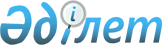 О внесении изменений и дополнений в решение от 29 декабря 2010 года № 27-2 "О районном бюджете на 2011 год"
					
			Утративший силу
			
			
		
					Решение Кокпектинского районного маслихата Восточно-Казахстанской области от 25 марта 2011 года N 29-3/1. Зарегистрировано управлением юстиции Кокпектинского района департамента юстиции Восточно-Казахстанской области 30 марта 2011 года за N 5-15-84. Утратило силу в связи с истечением срока действия (письмо Кокпектинского районного маслихата от 29 декабря 2011 года № 238)

      Сноска. Утратило силу в связи с истечением срока действия (письмо Кокпектинского районного маслихата от 29.12.2011 № 238).

      В соответствии со статьей 109 Бюджетного кодекса Республики Казахстан, подпунктом 1) пункта 1 статьи 6 Закона Республики Казахстан «О местном государственном управлении и самоуправлении в Республике Казахстан», на основании решения Восточно-Казахстанского областного маслихата от 11 марта 2011 года № 27/336-IV «О внесении изменений и дополнений в решение от 24 декабря 2010 года № 26/310-IV «Об областном бюджете на 2011-2013 годы» (зарегистрировано в Реестре государственной регистрации нормативных правовых актов от 17 марта 2011 года за № 2543) Кокпектинский районный маслихат РЕШИЛ:



      1. Внести в решение Кокпектинского районного маслихата «О районном бюджете на 2011 год» от 29 декабря 2010 года № 27-2 (зарегистрировано в Реестре государственной регистрации нормативных правовых актов за № 5-15-79 от 31 декабря 2010 года, опубликовано в газете «Жұлдыз» от 27 января 2011 года № 6, от 6 февраля 2011 года № 9) следующие изменения и дополнения:



      1) в пункте 1:

      в подпункте 1) цифры «194089,0» заменить цифрами «318238,0»;

      дополнить пункт 1: "используемые остатки бюджетных средств – 10172,5 тысяч тенге;";

      в подпункте 2) цифры «2680393,0» заменить цифрами «2809078,5»;

      в подпункте 4) цифры «8500,0 » заменить цифрами «6800»;

      в подпункте 5) цифры «-22255» заменить цифрами «-24201,5»;

      в подпункте 6) цифры «22255» заменить цифрами «24201,5»;

      дополнить пунктом 8 следующего содержания: "трансферты - 384,2 тысяч тенге.";



      2) в пункте 7:

      в подпункте 1) цифры «3840,0» заменить цифрами «6816,0»;

      в подпункте 5) цифры «27272,0» заменить цифрами «28272,0»;

      в подпункте 6) цифры «2650,0» заменить цифрами «8900,0»;

      в подпункте 7) цифры «4500,0» заменить цифрами «2950,0»;

      в подпункте 8) цифры «31217,0» заменить цифрами «39297,0»;

      в подпункте 9) цифры «3543,0» заменить цифрами «3707,0»;

      в подпункте 10) цифры «27406,0» заменить цифрами «20485,0» и изложить в новой редакции согласно приложению 2;



      3) дополнить пункт 7 подпунктами 19-27 согласно приложению 2 следующего содержания:

      "19) обеспечение оборудованием, программным обеспечением детей-инвалидов, обучающихся на дому – 6707,0 тысяч тенге;

      20) на завершение капитального ремонта сш. им. Болганбаева в с. Самарское – 7416,0 тысяч тенге;

      21) на завершение работ по капитальному ремонту Дома культуры в с. Кокпекты – 41199,0 тысяч тенге;

      22) на приобретение электронных учебников – 1800,0 тысяч тенге;

      23) на организацию полной телефонизации общеобразовательных школ – 966,0 тысяч тенге;

      24) на проведение марафона-эстафеты "Расцвет села - расцвет Казахстана" – 2223,0 тысяч тенге;

      25) целевой текущий трансферт на частичное субсидирование заработной платы, предоставление субсидий на переезд, создание центров занятости – 12550,0 тысяч тенге;

      26) целевой текущий трансферт на увеличение размера доплаты за квалификационную категорию учителям школ и воспитателям дошкольных организаций образования – 12289,0 тысяч тенге;

      27) целевой трансферт на развитие инженерно-коммуникационной инфраструктуры в рамках Программы занятости 2020 – 29000,0 тысяч тенге.»;



      4) приложения 1, 2 к указанному решению изложить в новой редакции согласно приложениям 1, 2 к настоящему решению.



      2. Настоящее решение вводится в действие с 1 января 2011 года.

       Председатель сессии                   К. Жумажанова      Секретарь Кокпектинского

      районного маслихата                   Л. Бочкарева 

Приложение 1

к решению Кокпектинского

районного маслихата

от 25 марта 2011 года № 29-3/1Приложение 1

к решению Кокпектинского

районного маслихата

от 29 декабря 2010 года № 27-2 Районный бюджет на 2011 год      Исполняющий обязанности

      начальника отдела

      экономики и бюджетного планирования             З. Ахмерова

Приложение 2

к решению Кокпектинского

районного маслихата

от 25 марта 2011 года № 29-3/1Приложение 2

к решению Кокпектинского

районного маслихата

от 29 декабря 2010 года № 27-2 Целевые текущие трансферты      Исполняющий обязанности

      начальника отдела

      экономики и бюджетного планирования             З. Ахмерова
					© 2012. РГП на ПХВ «Институт законодательства и правовой информации Республики Казахстан» Министерства юстиции Республики Казахстан
				КатегорияКатегорияКатегорияКатегорияКатегорияСумма

(тысяч тенге)КлассКлассКлассКлассСумма

(тысяч тенге)ПодклассПодклассПодклассСумма

(тысяч тенге)СпецификаСпецификаСумма

(тысяч тенге)Наименование доходовСумма

(тысяч тенге)І. ДОХОДЫ2 813 932,01Налоговые поступления333 605,01Подоходный налог140 679,02Индивидуальный подоходный налог140 679,01Индивидуальный подоходный налог с доходов, облагаемых у источника выплаты120 679,02Индивидуальный подоходный налог с доходов, не облагаемых у источника выплаты15 000,03Индивидуальный подоходный налог с физических лиц, осуществляющих деятельность по разовым талонам5 000,04Индивидуальный подоходный налог с доходов иностранных граждан, облагаемых у источника выплаты0,03Социальный налог122 044,01Социальный налог122 044,01Социальный налог122 044,04Hалоги на собственность58 625,01Hалоги на имущество23 160,03Земельный налог6 165,04Hалог на транспортные средства26 300,05Единый земельный налог3 000,05Внутренние налоги на товары, работы и услуги8 810,02Акцизы3 565,03Поступления за использование природных и других ресурсов2 450,04Сборы за ведение предпринимательской и профессиональной деятельности2 755,05Налог на игорный бизнес40,08Обязательные платежи, взимаемые за совершение юридически значимых действий и (или) выдачу документов уполномоченными на то государственными органами или должностными лицами3 447,01Государственная пошлина3 447,02Неналоговые поступления2 550,01Доходы от государственной собственности550,05Доходы от аренды имущества, находящегося в государственной собственности550,04Доходы от аренды имущества, находящегося в коммунальной собственности550,06Прочие неналоговые поступления2 000,01Прочие неналоговые поступления2 000,03Поступления от продажи основного капитала13 845,03Продажа земли и нематериальных активов13 845,01Продажа земли13 845,01Поступления от продажи земельных участков13 845,04Поступления трансфертов2 463 042,02Трансферты из вышестоящих органов государственного управления2 463 042,01Трансферты из республиканского бюджета171 965,01Целевые текущие трансферты138 465,02Целевые трансферты на развитие33 500,02Трансферты из областного бюджета2 291 077,01Целевые текущие трансферты146 273,02Целевые трансферты на развитие0,03Субвенции2 144 804,05Погашение бюджетных кредитов890,001Погашение бюджетных кредитов890,01Погашение бюджетных кредитов, выданных из государственного бюджета890,013Погашение бюджетных кредитов, выданных из местного бюджета физическим лицам890,07Поступления займов0,01Внутренние государственные займы0,02Государственные эмиссионные ценные бумаги0,03Займы, получаемые местным исполнительным органом района (города областного значения)0,08Используемые остатки бюджетных средств10 172,51Остатки бюджетных средств10 172,51Свободные остатки бюджетных средств10 172,51Свободные остатки бюджетных средств10 172,5Функциональная группаФункциональная группаФункциональная группаФункциональная группаФункциональная группаФункциональная группаСумма

(тысяч тенге)Функциональная подгруппаФункциональная подгруппаФункциональная подгруппаФункциональная подгруппаФункциональная подгруппаСумма

(тысяч тенге)Администратор бюджетных программАдминистратор бюджетных программАдминистратор бюджетных программАдминистратор бюджетных программСумма

(тысяч тенге)ПрограммаПрограммаПрограммаСумма

(тысяч тенге)ПодпрограммаПодпрограммаСумма

(тысяч тенге)Наименование расходовСумма

(тысяч тенге)ІІ. РАСХОДЫ2 809 078,501Государственные услуги общего характера282 960,01Представительные, исполнительные и другие органы, выполняющие общие функции государственного управления260 220,0112Аппарат маслихата района (города областного значения)11 955,0001Услуги по обеспечению деятельности маслихата района (города областного значения)11 955,0122Аппарат акима района (города областного значения)89 712,0001Услуги по обеспечению деятельности акима района (города областного значения)89 248,0002Создание информационных систем99,0003Капитальные расходы государственных органов365,0123Аппарат акима района в городе, города районного значения, поселка, аула (села), аульного (сельского) округа158 553,0001Услуги по обеспечению деятельности акима района в городе, города районного значения, поселка, аула (села), аульного (сельского) округа153 007,0022Капитальные расходы государственных органов5 546,02Финансовая деятельность11 730,0452Отдел финансов района (города областного значения)11 730,0001Услуги по реализации государственной политики в области исполнения бюджета района (города областного значения) и управления коммунальной собственностью района (города областного значения)10 827,0003Проведение оценки имущества в целях налогообложения200,0004Организация работы по выдаче разовых талонов и обеспечение полноты сбора сумм от реализации разовых талонов200,0018Капитальные расходы государственных органов503,05Планирование и статистическая деятельность11 010,0453Отдел экономики и бюджетного планирования района (города областного значения)11 010,0001Услуги по реализации государственной политики в области исполнения бюджета района (города областного значения) и управления коммунальной собственностью района (города областного значения)11 010,002Оборона8 307,01Военные нужды8 307,0122Аппарат акима района (города областного значения)8 307,0005Мероприятия в рамках исполнения всеобщей воинской обязанности5 007,02Организация работы по чрезвычайным ситуациям3 300,0122Аппарат акима района (города областного значения)3 300,0006Предупреждение и ликвидация чрезвычайных ситуаций масштаба района (города областного значения)3 000,0007Мероприятия по профилактике и тушению степных пожаров районного (городского) масштаба, а также пожаров в населенных пунктах, в которых не созданы органы государственной противопожарной службы300,003Общественный порядок, безопасность, правовая, судебная, уголовно-исполнительная деятельность1 995,01Правоохранительная деятельность1 995,0458Отдел жилищно-коммунального хозяйства, пассажирского транспорта и автомобильных дорог района (города областного значения)1 995,0021Обеспечение безопасности дорожного движения в населенных пунктах1 995,004Образование1 738 596,01Дошкольное воспитание и обучение64 221,0464Отдел образования района (города областного значения)64 221,0009Обеспечение деятельности организаций дошкольного воспитания и обучения64 221,02Начальное, основное среднее и общее среднее образование1 612 515,0464Отдел образования района (города областного значения)1 612 515,0003Общеобразовательное обучение1 596 164,0006Дополнительное образование для детей16 351,0010Внедрение новых технологий обучения в государственной системе образования за счет целевых трансфертов из республиканского бюджета0,09Прочие услуги в области образования61 860,0464Отдел образования района (города областного значения)61 860,0001Услуги по реализации государственной политики на местном уровне в области образования7 627,0004Информатизация системы образования в государственных учреждениях образования района (города областного значения)6 124,0005Приобретение и доставка учебников, учебно-методических комплексов для государственных учреждений образования района (города областного значения)16 002,0007Проведение школьных олимпиад, внешкольных мероприятий и конкурсов районного (городского) масштаба4 715,0029За счет средств бюджета района (города областного значения)0,0012Капитальные расходы государственных органов80,0015Ежемесячные выплаты денежных средств опекунам (попечителям) на содержание ребенка сироты (детей-сирот), и ребенка (детей), оставшегося без попечения родителей8 316,0011За счет трансфертов из республиканского бюджета8 316,0020Обеспечение оборудованием, программным обеспечением детей-инвалидов, обучающихся на дому6 707,0011За счет трансфертов из республиканского бюджета6 707,0021Увеличение размера доплаты за квалификационную категорию учителям школ и воспитателям дошкольных организаций образования12 289,0011За счет трансфертов из республиканского бюджета12 289,0466Отдел архитектуры, градостроительства и строительства района (города областного значения)0,0037Строительство и реконструкция объектов образования0,0011За счет трансфертов из республиканского бюджета0,0015За счет средств местного бюджета0,005Здравоохранение47,09Прочие услуги в области здравоохранения47,0123Аппарат акима района в городе, города районного значения, поселка, аула (села), аульного (сельского) округа47,0002Организация в экстренных случаях доставки тяжелобольных людей до ближайшей организации здравоохранения, оказывающей врачебную помощь47,006Социальная помощь и социальное обеспечение256 782,02Социальная помощь224 765,0451Отдел занятости и социальных программ района (города областного значения)224 765,0002Программа занятости35 364,0100Общественные работы25 223,0101Профессиональная подготовка и переподготовка безработных1 707,0102Дополнительные меры по социальной защите граждан в сфере занятости населения1 284,0103Расширение программы социальных рабочих мест и молодежной практики за счет целевых текущих трансфертов из республиканского бюджета0,0104Оказание мер государственной поддержки участникам "Программы занятости 2020"7 150,0004Оказание социальной помощи на приобретение топлива специалистам здравоохранения, образования, социального обеспечения, культуры и спорта в сельской местности в соответствии с законодательством Республики Казахстан12 887,0005Государственная адресная социальная помощь38 910,0011За счет трансфертов из республиканского бюджета9 910,0015За счет средств местного бюджета29 000,0006Жилищная помощь8 000,0007Социальная помощь отдельным категориям нуждающихся граждан по решениям местных представительных органов56 382,0028За счет трансфертов из областного бюджета47 382,0029За счет средств бюджета района (города областного значения)9 000,0010Материальное обеспечение детей-инвалидов, воспитывающихся и обучающихся на дому3 100,0014Оказание социальной помощи нуждающимся гражданам на дому35 901,0011За счет трансфертов из республиканского бюджета2 876,0015За счет средств местного бюджета33 025,0016Государственные пособия на детей до 18 лет32 061,0011За счет трансфертов из республиканского бюджета5 361,0015За счет средств местного бюджета26 700,0017Обеспечение нуждающихся инвалидов обязательными гигиеническими средствами и предоставление услуг специалистами жестового языка, индивидуальными помощниками в соответствии с индивидуальной программой реабилитации инвалида2 160,09Прочие услуги в области социальной помощи и социального обеспечения32 017,0451Отдел занятости и социальных программ района (города областного значения)32 017,0001Услуги по реализации государственной политики на местном уровне в области обеспечения занятости и реализации социальных программ для населения21 617,0011Оплата услуг по зачислению, выплате и доставке пособий и других социальных выплат2 700,0021Капитальные расходы государственных органов2 300,0023Обеспечение деятельности центров занятости5 400,0011За счет трансфертов из республиканского бюджета5 400,007Жилищно-коммунальное хозяйство145 057,31Жилищное хозяйство26 877,0458Отдел жилищно-коммунального хозяйства, пассажирского транспорта и автомобильных дорог района (города областного значения)26 877,0003Организация сохранения государственного жилищного фонда7 000,0004Обеспечение жильем отдельных категорий граждан19 450,0013За счет кредитов из республиканского бюджета0,0015За счет средств местного бюджета19 450,0005Снос аварийного и ветхого жилья427,02Коммунальное хозяйство91 558,0123Аппарат акима района в городе, города районного значения, поселка, аула (села), аульного (сельского) округа0,0014Организация водоснабжения населенных пунктов0,0458Отдел жилищно-коммунального хозяйства, пассажирского транспорта и автомобильных дорог района (города областного значения)58 058,0012Функционирование системы водоснабжения и водоотведения20 128,0030Ремонт инженерно-коммуникационной

инфраструктуры и благоустройство населенных пунктов в рамках реализации cтратегии региональной занятости и переподготовки кадров37 930,0028За счет трансфертов из областного бюджета25 287,0029За счет средств бюджета района (города областного значения)12 643,0466Отдел архитектуры, градостроительства и строительства района (города областного значения)33 500,0006Развитие системы водоснабжения4 500,0011За счет трансфертов из республиканского бюджета4 500,0018Развитие инженерной инфраструктуры в рамках "Программы занятости 2020"29 000,0011За счет трансфертов из республиканского бюджета29 000,03Благоустройство населенных пунктов26 622,3123Аппарат акима района в городе, города районного значения, поселка, аула (села), аульного (сельского) округа25 587,0008Освещение улиц населенных пунктов11 239,0009Обеспечение санитарии населенных пунктов5 535,0010Содержание мест захоронений и погребение безродных716,0011Благоустройство и озеленение населенных пунктов8 097,0458Отдел жилищно-коммунального хозяйства, пассажирского транспорта и автомобильных дорог района (города областного значения)1 035,3015Освещение улиц в населенных пунктах0,0018Благоустройство и озеленение населенных пунктов1 035,308Культура, спорт, туризм и информационное пространство204 010,01Деятельность в области культуры99 224,0455Отдел культуры и развития языков района (города областного значения)99 224,0003Поддержка культурно-досуговой работы99 224,02Спорт18 748,0465Отдел физической культуры и спорта района (города областного значения)18 748,0005Развитие массового спорта и национальных видов спорта6 273,0006Проведение спортивных соревнований на районном (города областного значения) уровне5 120,0007Подготовка и участие членов сборных команд района (города областного значения) по различным видам спорта на областных спортивных соревнованиях7 355,03Информационное пространство28 731,0455Отдел культуры и развития языков района (города областного значения)20 462,0006Функционирование районных (городских) библиотек20 062,0007Развитие государственного языка и других языков народа Казахстана400,0456Отдел внутренней политики района (города областного значения)8 269,0002Услуги по проведению государственной информационной политики через газеты и журналы7 769,0005Услуги по проведению государственной информационной политики через телерадиовещание500,09Прочие услуги по организации культуры, спорта, туризма и информационного пространства57 307,0455Отдел культуры и развития языков района (города областного значения)36 230,0001Услуги по реализации государственной политики на местном уровне в области развития языков и культуры6 230,0004Капитальный, текущий ремонт объектов культуры в рамках реализации стратегии региональной

занятости и переподготовки кадров30 000,0027За счет трансфертов из республиканского бюджета0,0028За счет трансфертов из областного бюджета20 000,0029За счет средств бюджета района (города областного значения)10 000,0010Капитальные расходы государственных органов0,0456Отдел внутренней политики района (города областного значения)14 043,0001Услуги по реализации государственной политики на местном уровне в области информации, укрепления государственности и формирования социального оптимизма граждан11 120,0003Реализация региональных программ в сфере молодежной политики2 723,0006Капитальные расходы государственных органов200,0465Отдел физической культуры и спорта района (города областного значения)7 034,0001Услуги по реализации государственной политики на местном уровне в сфере физической культуры и спорта6 834,0004Капитальные расходы государственных органов200,010Сельское, водное, лесное, рыбное хозяйство, особо охраняемые природные территории, охрана окружающей среды и животного мира, земельные отношения68 190,01Сельское хозяйство19 383,0453Отдел экономики и бюджетного планирования района (города областного значения)3 707,0099Реализация мер социальной поддержки специалистов социальной сферы сельских населенных пунктов за счет целевого трансферта из республиканского бюджета3 707,0474Отдел сельского хозяйства и ветеринарии района (города областного значения)15 676,0001Услуги по реализации государственной политики на местном уровне в сфере сельского хозяйства и ветеринарии15 526,0003Капитальные расходы государственных органов150,06Земельные отношения9 510,0463Отдел земельных отношений района (города областного значения)9 510,0001Услуги по реализации государственной политики в области регулирования земельных отношений на территории района (города областного значения)8 100,0006Землеустройство, проводимое при установлении границ городов районного значения, районов в городе, поселков аулов (сел), аульных (сельских) округов0,0007Капитальные расходы государственных органов1 410,09Прочие услуги в области сельского, водного, лесного, рыбного хозяйства, охраны окружающей среды и земельных отношений39 297,0458Отдел жилищно-коммунального хозяйства, пассажирского транспорта и автомобильных дорог района (города областного значения)0,0010Финансирование социальных проектов в поселках, аулах (селах), аульных (сельских) округах в рамках реализации стратегии региональной занятости и переподготовки кадров0,0027За счет трансфертов из республиканского бюджета0,0028За счет трансфертов из областного бюджета0,0029За счет средств бюджета района (города областного значения)0,0474Отдел сельского хозяйства и ветеринарии района (города областного значения)39 297,0013Проведение противоэпизоотических мероприятий39 297,011Промышленность, архитектурная, градостроительная и строительная деятельность7 838,02Архитектурная, градостроительная и строительная деятельность7 838,0466Отдел архитектуры, градостроительства и строительства района (города областного значения)7 838,0001Услуги по реализации государственной политики в области строительства, улучшения архитектурного облика городов, районов и населенных пунктов области и обеспечению рационального и эффективного градостроительного освоения территории района (города областного значения)7 838,0015Капитальные расходы государственных органов0,012Транспорт и коммуникации76 224,01Автомобильный транспорт75 504,0458Отдел жилищно-коммунального хозяйства, пассажирского транспорта и автомобильных дорог района (города областного значения)75 504,0023Обеспечение функционирования автомобильных дорог75 504,0011За счет трансфертов из республиканского бюджета0,0015За счет средств местного бюджета75 504,09Прочие услуги в сфере транспорта и коммуникаций720,0458Отдел жилищно-коммунального хозяйства, пассажирского транспорта и автомобильных дорог района (города областного значения)720,0024Организация внутрипоселковых (внутригородских) внутрирайонных общественных пассажирских перевозок720,013Прочие18 688,03Поддержка предпринимательской деятельности и защита конкуренции6 908,0469Отдел предпринимательства района (города областного значения)6 908,0001Услуги по реализации государственной политики на местном уровне в области развития предпринимательства и промышленности6 758,0004Капитальные расходы государственных органов150,09Прочие11 780,0452Отдел финансов района (города областного значения)860,0012Резерв местного исполнительного органа района (города областного значения)860,0100Чрезвычайный резерв местного исполнительного органа района (города областного значения) для ликвидации чрезвычайных ситуаций природного и техногенного характера на территории района (города областного значения)350,0101Резерв местного исполнительного органа района (города областного значения) на неотложные затраты510,0458Отдел жилищно-коммунального хозяйства, пассажирского транспорта и автомобильных дорог района (города областного значения)10 608,0001Услуги по реализации государственной политики на местном уровне в области жилищно-коммунального хозяйства, пассажирского транспорта и автомобильных дорог10 233,0013Капитальные расходы государственных органов375,0451Отдел занятости и социальных программ района (города областного значения)312,0022Поддержка частного предпринимательства в рамках программы «Дорожная карта бизнеса - 2020»312,0011За счет трансфертов из республиканского бюджета312,015Трансферты384,21Трансферты384,2452Отдел финансов района (города областного значения)384,2006Возврат неиспользованных (недоиспользованных) целевых трансфертов384,2020Целевые текущие трансферты в вышестоящие бюджеты в связи с изменением фонда оплаты труда в бюджетной сфере0,0024Целевые текущие трансферты в вышестоящие бюджеты в связи с передачей функций государственных органов из нижестоящего уровня государственного управления в вышестоящий0,0ІІІ. Чистое бюджетное кредитование22 255,010Сельское, водное, лесное, рыбное хозяйство, особо охраняемые природные территории, охрана окружающей среды и животного мира, земельные отношения22 255,01Сельское хозяйство22 255,0453Отдел экономики и бюджетного планирования района (города областного значения)22 255,0006Бюджетные кредиты для реализации мер социальной поддержки специалистов социальной сферы сельских населенных пунктов22 255,0IV. Сальдо по операциям с финансовыми активами6 800,0Приобретение финансовых активов6 800,0139Прочие6 800,0452Отдел финансов района (города областного значения)6 800,0014Формирование или увеличение уставного капитала юридических лиц6 800,0V. Дефицит (профицит) бюджета-24 201,5VI. Финансирование дефицита (использование профицита) бюджета24 201,516Погашение займов890,01Погашение займов890,0452Отдел финансов района (города областного значения)890,0008Погашение долга местного исполнительного органа перед вышестоящим бюджетом890,0000Погашение долга местного исполнительного органа перед вышестоящим бюджетом890,0№НаименованиеСумма

(тысяч тенге)1На оказание материальной помощи некоторым категориям граждан (участникам ВОВ, инвалидам ВОВ лицам, приравненным к участникам ВОВ и инвалидам ВОВ, семьям погибших военнослужащих)68162На оказание материальной помощи семьям, погибших в Афганистане3003На оказание материальной помощи пенсионерам, имеющим заслуги перед Республикой Казахстан484На оказание материальной помощи пенсионерам, имеющим заслуги перед областью965Для обучения детей из малообеспеченных семей в высших учебных заведениях (стоимость обучения, стипендии, проживание в общежитии)282726На оказание единовременной материальной помощи многодетным матерям, награжденным подвесками "Алтын алқа", "Күміс алқа" или получившие ранее звание "Мать-героиня" и награжденные орденом "Материнская слава" 1, 2 степени89007На оказание единовременной материальной помощи многодетным матерям, имеющим 4 и более совместно проживающих несовершеннолетних детей29508На проведение противоэпизоотических мероприятий392979Для реализации мер социальной поддержки специалистов социальной сферы сельских населенных пунктов370710На оснащение учебным оборудованием кабинетов физики, химии, биологии в государственных учреждениях основного среднего и общего среднего образования2048511Ремонт инженерно-коммуникационной

инфраструктуры и благоустройство населенных

пунктов в рамках реализации cтратегии

региональной занятости и переподготовки кадров2528712На капитальный и текущий ремонт объектов образования и культуры в рамках реализации региональных проектов в 2011 году (Дорожная карта)2000013Бюджетные кредиты бюджетам районов (городов областного значения) для реализации мер социальной поддержки специалистов социальной сферы сельских населенных пунктов2225514На реализацию государственного образовательного заказа в дошкольных организациях образования3192615На реализацию предоставления специальных социальных услуг287616На ежемесячную выплату денежных средств опекунам (попечителям) на содержание ребенка сироты (детей-сирот), и ребенка (детей), оставшегося без попечения родителей831617"Дорожная карта бизнеса - 2020"31218Разработка проектно-сметной документации по проекту "Строительство водопроводных сетей и сооружений с. Тассай Кокпектинского района"450019На обеспечение оборудованием, программным обеспечением детей-инвалидов, обучающихся на дому670720На завершение капитального ремонта сш. им. Болганбаева в с. Самарское741621На завершение работ по капитальному ремонту Дома Культуры в с. Кокпекты4119922На приобретение электронных учебников180023На организацию полной телефонизации общеобразовательных школ96624На проведение марафона-эстафеты "Расцвет села - расцвет Казахстана"222325На частичное субсидирование заработной платы, предоставление субсидий на переезд, создание центров занятости12550Частичное субсидирование заработной платы7150Создание центров занятости540026На увеличение размера доплаты за квалификационную категорию учителям школ и воспитателям дошкольных организаций образования1228927На развитие инженерно-коммуникационной инфраструктуры в рамках Программы занятости 202029000Всего340493